Publicado en España el 01/02/2023 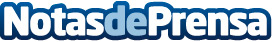 Your Spanish Shop, la tienda online de productos 100% españoles que hace envíos a cualquier rincón de la Unión EuropeaFuet Espetec Casa Tarradellas y las pipas de girasol Piponazo de Grefusa son dos de los productos más vendidos en diferentes países de toda la Unión EuropeaDatos de contacto:Your Spanish Shop608 860 711Nota de prensa publicada en: https://www.notasdeprensa.es/your-spanish-shop-la-tienda-online-de Categorias: Internacional Nacional Nutrición Gastronomía Restauración Consumo http://www.notasdeprensa.es